МИНИСТЕРСТВО ОБРАЗОВАНИЯ И НАУКИДОНЕЦКОЙ НАРОДНОЙ РЕСПУБЛИКИМАРИУПОЛЬСКИЙ ГОСУДАРСТВЕННЫЙ УНИВЕРСИТЕТПЕДАГОГИЧЕСКИЙ ФАКУЛЬТЕТКафедра дошкольного образования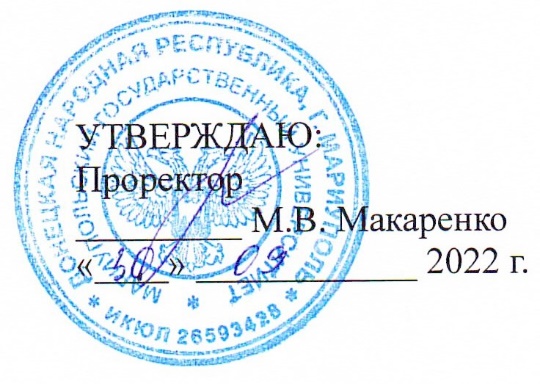 СКВОЗНАЯ ПРОГРАММА ПРАКТИКНаправление подготовки: 			44.03.01. Педагогическое образованиеОбразовательная программа: 	Педагогическое образование (профиль: Дошкольное образование)Программа подготовки: 			БакалавриатФорма обучения: 				Очная, заочнаяМариуполь 2022Сквозная программа практик составлена на основе ГОС ВПО по направлению подготовки 44.03.01 Педагогическое образование программы подготовки бакалавриата, «Порядка организации учебного процесса в образовательных организациях высшего профессионального образования Донецкой Народной Республики», утверждённого приказом Министерства образования и науки ДНР от 10.11.2017 г. №1171 с учетом приказов Министерства образования и науки ДНР «О внесении изменений в Порядок организации учебного процесса в образовательных организациях высшего профессионального образования Донецкой Народной Республики от 03.05.2019 г. №567, «О внесении Изменений в Приказ Министерства образования и науки Донецкой Народной Республики от 10 ноября 2017 г. №1171 «Об утверждении Порядка организации учебного процесса в образовательных организациях высшего профессионального образования Донецкой Народной Республики» от 27.10.2020 г. №153-НП, учебных планов направления подготовки 44.03.01 Педагогическое образование программы подготовки бакалавриата, утвержденных решением Ученого совета МГУ от 05.08.2022 (протокол 1) и введенного в действие приказом МГУ от 08.08.2022 №72.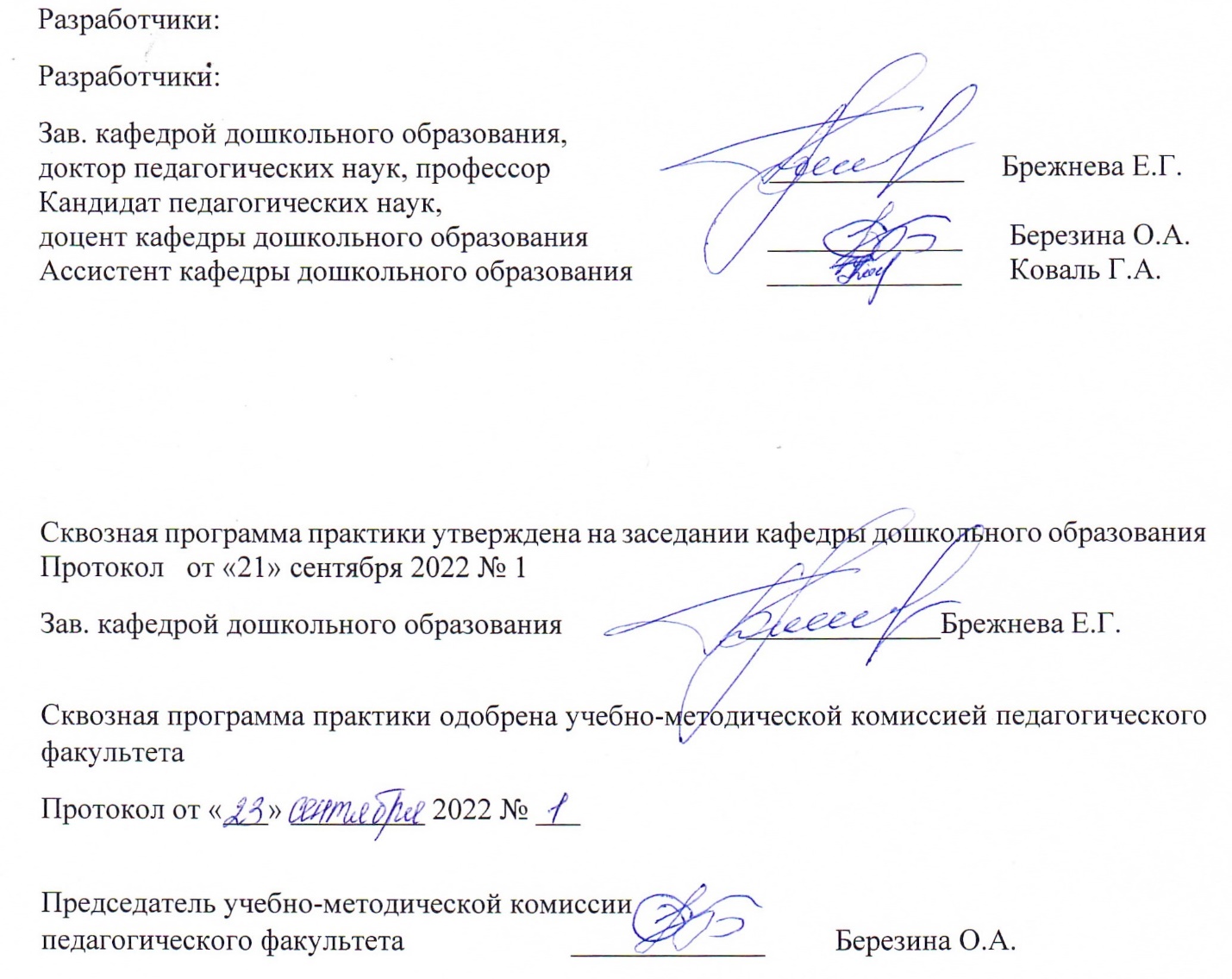 СОДЕРЖАНИЕОБЩИЕ ТРЕБОВАНИЯ К ОРГАНИЗАЦИИ И ПРОВЕДЕНИЮ ПРАКТИК (СОБЛЮДЕНИЕ ТРЕБОВАНИЙ ГОС ВПО К ПРАКТИЧЕСКОЙ ПОДГОТОВКИ СТУДЕНТОВ) ………………………………………………………………………………4ВИДЫ ПРАКТИК И ПРОДОЛЖИТЕЛЬНОСТЬ ИХ ПРОХОЖДЕНИЯ В СООТВЕТСТВИИ С УЧЕБНЫМ ПЛАНОМ НАПРАВЛЕНИЯ ПОДГОТОВКИ………5      2.1. УЧЕБНАЯ ПРАКТИКА: ПРОПЕДЕВТИЧЕСКАЯ ПРАКТИКА……………………6 2.2. УЧЕБНАЯ ПРАКТИКА: ПО ПОЛУЧЕНИЮ ПЕРВИЧНЫХ ПРОФЕССИОНАЛЬНЫХ УМЕНИЙ И НАВЫКОВ……………………………………..8      2.3.ПРОИЗВОДСТВЕННАЯ ПРАКТИКА: ПО ПОЛУЧЕНИЮ ПРОФЕССИОНАЛЬНЫХ УМЕНИЙ И ОПЫТА ПРОФЕССИОНАЛЬНОЙ ДЕЯТЕЛЬНОСТИ………………………………………………………………………………13      2.4. ПРОИЗВОДСТВЕННАЯ ПРАКТИКА: ПЕДАГОГИЧЕСКАЯ……………………..14      2.5. ПРЕДДИПЛОМНАЯ ПРОИЗВОДСТВЕННАЯ ПРАКТИКА………………………17      2.6 ФОРМЫ И МЕТОДЫ КОНТРОЛЯ, ТРЕБОВАНИЯ К ОТЧЕТУ ПО ПРАКТИКЕ, КРИТЕРИИ ОЦЕНИВАНИЯ ПРАКТИКИ……………………………………………………19      3. РЕКОМЕНДОВАННАЯ ЛИТЕРАТУРА……………………………………………….211. ОБЩИЕ ТРЕБОВАНИЯ К ОРГАНИЗАЦИИ И ПРОВЕДЕНИЮ ПРАКТИК (СОБЛЮДЕНИЕ ТРЕБОВАНИЙ ГОС ВПО К ПРАКТИЧЕСКОЙ ПОДГОТОВКИ СТУДЕНТОВ).Практика является обязательным разделом основной образовательной программы бакалавриата. Практика призвана максимально подготовить будущих бакалавров к практической работе, повысить уровень их профессиональной подготовки, обеспечить приобретение навыков работы в трудовых коллективах. Практики могут проводиться в сторонних организациях или на кафедрах ОО ВПО, обладающих необходимым кадровым потенциалом. Комплекс практик является частью учебного процесса в Мариупольском государственном университете и организуется в соответствии с: − Законом Донецкой Народной Республики «Об образовании» от 19.06.2015 г.; − Законом Донецкой Народной Республики «Об образовании» от 19.06.2015 г., утвержденным Постановлением Народного Совета от 16.03.2015 г. № 14-I НС; − нормативно-методическими документами Министерства образования и науки ДНР; − локальными актами Мариупольского государственного университета. Между отдельными видами практик должна соблюдаться определенная преемственность – это достигается соответствующим построением программ практик и последовательным закреплением теоретических знаний в процессе прохождения практики. Во время Учебной практики по получению первичных профессиональных  умений и навыков студент получает первичные умения и навыки, связанные с профессиональной деятельностью.              Во время Производственной практики (по получению профессиональных умений и опыта профессиональной деятельности), Производственной (педагогической), Производственной (летней педагогической), Производственной (преддипломной, подготовке ВКР: дипломной работы) практик студент приобретает профессиональные умения и опыт профессиональной деятельности, включая элементы педагогической деятельности, научно-исследовательской работы. Практики осуществляются в виде непрерывного цикла во время, свободное от теоретического обучения. Во время прохождения практик студент обязан соблюдать правила внутреннего распорядка, техники безопасности и иные нормативные акты, определяющие порядок деятельности работников соответствующих должностей и др. В случае невыполнения этих требований и правил, студент может быть отстранен от прохождения практики или его работа может быть признана неудовлетворительной; по соответствующему решению деканата, по представлению кафедры ему может быть назначено повторное прохождение практики без отрыва от учебных занятий в университете. Продолжительность практики, сроки их проведения устанавливаются учебным планом по направлению подготовки 44.03.01 Педагогическое образование (Профиль: Дошкольное образование). Соблюдение требований ГОС ВПО 
к практической подготовке студентов Процесс прохождения практик в бакалавриате направлен на формирование следующих компетенций в соответствии с ФГОС ВПО по направлению подготовки 44.03.01: Дошкольное образование: Общепрофессиональные компетентности:ОПК-1 способность осознавать социальную значимость своей будущей профессии, обладать мотивацией к осуществлению профессионально деятельности; ОПК-2 способность использовать систематизированные теоретические и практические знания гуманитарных, социальных и экономических наук при решении социальных и профессиональных задач; ОПК-3 владение основами профессиональной этики и речевой культуры; ОПК-4 способность нести ответственность за результаты своей профессиональной деятельности;ОПК-6 готовность к психолого-педагогическому сопровождению учебно-воспитательного процесса; Профессиональные компетенции:ПК-2 готовность применять современные методики и технологии, в том числе информационные, для обеспечения качества учебно-воспитательного процесса на конкретной образовательной ступни конкретного образовательного учреждения; ПК-3 способность применять современные методы диагностирования достижений обучающихся и воспитанников, осуществлять педагогическое сопровождение процессов социализации и профессионального самооправдания обучающихся, подготовки их к сознательному выбору профессии; ПК-4 способность использовать возможности образовательной среды, в том числе информационной для достижения личностных, мета предметных и предметных результатов обучения и обеспечения качества учебно-воспитательного процесса; ПК-5 готовность включаться во взаимодействие с родителями, коллегами, социальными партнёрами, заинтересованными в обеспечении качества учебно-воспитательного процесса; ПК-6 способность организовывать сотрудничество обучающихся, поддерживать активность и инициативность, самостоятельность обучающихся, развивать их творчески способности; ПК-7 способность осуществлять педагогическое сопровождение процессов социализации и профессионального самоопределения обучающихся, подготовки их к сознательному выбору профессии;ПК-8 готовность к обеспечению охраны жизни и здоровья, обучающихся в учебно-воспитательном процессе и внеурочной деятельности;ПК-9 способность использовать систематизированные теоретические и практические знания для постановки решения исследовательских задач в области образования; ПК-10 способность руководить учебно-исследовательской деятельностью обучающихся; ПК-11 способность к самостоятельной исследовательской работе; ПК-12 способность ориентироваться в информационном потоке, использовать рациональные способы получения преобразования, систематизации и хранения информации, актуализировать ее в необходимых ситуациях интеллектуально-познавательной деятельности;ПК-12 способность ориентироваться в информационном потоке, использовать рациональные способы получения преобразования, систематизации и хранения информации, актуализировать ее в необходимых ситуациях интеллектуально-познавательной деятельности.ПК-15 способность к использованию отечественного и зарубежного опыта организации культурно-просветительской деятельности; ПК-16 способность выявлять и использовать возможности региональной культурной образовательной среды для организации культурно-просветительской деятельности; Универсальные компетенции:УК-1 – способность учитывать специфику дошкольного образования в соответствии с особенностями организации работы с детьми раннего и дошкольного возраста.2. ВИДЫ ПРАКТИК И ПРОДОЛЖИТЕЛЬНОСТЬ ИХ ПРОХОЖДЕНИЯ В СООТВЕТСТВИИ С УЧЕБНЫМ ПЛАНОМ НАПРАВЛЕНИЯ ПОДГОТОВКИ.Описание практикБАКАЛАВРИАТ.	2.1. УЧЕБНАЯ ПРАКТИКА: ПРОПЕДЕВТИЧЕСКАЯ ПРАКТИКА.Общая характеристика практики Виды практики – производственная практика. Тип практики – педагогическая практика (в ДОУ). Способы проведения – стационарная, выездная. Форма проведения – непрерывно. Указание места практики в структуре образовательной программы высшего образования  Тип задач профессиональной деятельности, к решению которых готовятся выпускники: педагогический. Производственная (педагогическая практика в ДОУ) входит в блок Б2 «Практика» («Обязательная часть»). Программа составлена в соответствии с требованиями ФГОС ВО 3++ по направлению подготовки 44.00.00 Образование и педагогические науки, направленность (профиль) 44.03.01 Дошкольное образование.  Данная практика базируется на таких освоенных бакалаврами дисциплинах, как «Педагогика», «Психология», «Психология детей дошкольного и младшего школьного возраста», «Теория и технологии речевого развития дошкольников», «Теория и технология социальнокоммуникативного развития дошкольников», «Теория и технологии познавательного развития дошкольников», «Психолого-педагогическое взаимодействие участников образовательного процесса» и др. Знания, умения и практические навыки, приобретенные обучающимися в ходе данной  практики, используются при изучении таких дисциплин как: «Детская психология», «Коррекционная педагогика» и др. Данные дисциплины являются основой для формирования теоретической и практической готовности обучающегося к педагогической деятельности; практической подготовки обучающегося к участию в образовательном процессе ДОУ, выполнение обязанностей воспитателя.Подготовительный этап:	Участие в установочной конференции по практике в институте;участие в установочной конференции по практике в ДОУ;проведение инструктажа по технике безопасности; знакомство со спецификой и деятельностью дошкольного образовательного учреждения.  Составление 	характеристики ДОУ:Составление 	календарного плана 	воспитательнообразовательной работы на период практики; графика проведения зачетных мероприятий.Основной этап (работа обучающихся по плану): Проведение 5 зачетных НОД в соответствии с образовательными областями; (социально-коммуникативное развитие; познавательное развитие; речевое развитие; художественно-эстетическое развитие; физическое развитие);психолого-педагогический анализ НОД; участие в организации и проведении воспитательного мероприятия для дошкольников; проведение творческой игры и организация одного из видов детского труда (по выбору); разработка и проведение родительского собрания; консультация с руководителем практики (контактная работа);оформление 	дневника прохождения практики.Заключительный этап:	Подготовка отчета;итоговая конференция по производственной практике (педагогической практике в ДОУ).3	Формы отчётности по практике По окончании прохождения производственной практики (педагогической практики в ДОУ) обучающийся обязан предоставить следующую документацию: 1.	Дневник прохождения практики. 2.	Отчет по практике. 2.2. УЧЕБНАЯ ПРАКТИКА: ПО ПОЛУЧЕНИЮ ПЕРВИЧНЫХ ПРОФЕССИОНАЛЬНЫХ УМЕНИЙ И НАВЫКОВ.Цель педагогической практики: формировать у студентов представление об основных методических требованиях к организации педагогического процесса с детьми раннего возраста. Задачи педагогической практики:1. Формировать у студентов системы профессиональных знаний, умений, навыков, которые необходимы для работы воспитателя в группах раннего возраста.2. Ознакомить студентов с особенностями учебно-воспитательного комплекса изучение специфики труда воспитателя в группах раннего возраста.3. Формировать умение целенаправленно наблюдать и анализировать педагогический процесс в дошкольном учреждении как систему воспитательных и образовательных воздействий.4. Учить организовывать личностно-ориентировочное общение с детьми в ходе различных режимных процессов.5. Овладеть средствами элементарной диагностики деятельности воспитателя в группах раннего возраста.6. Формировать навыки составления учебно-воспитательного плана, конспектов занятий, режимных процессов и другой документации, которую ведут студенты.7. Научить студентов диагностировать психическое развитие детей и использовать полученные показатели в практической работе с детьми.8. Совершенствовать культуру педагогической деятельности.Как результат прохождения педагогической практики студенты должны знать:функциональные обязанности воспитателя в группах раннего возраста; цель, задачи, формы и методы организации учебной воспитательной работы в группах раннего возраста;содержание и формы работы дошкольного учреждения с родителями;нестандартные формы организации детской деятельности, которые влияют на развитие его психики;своеобразие личности ребенка и закономерности его развития и социального формирования.Формировать у студентов профессиональные умения и навыки: Гностические:диагностировать психическое развитие детей;анализировать психическое и физическое здоровье ребенка;анализировать опыт других, свою педагогическую деятельность, находить положительные стороны и недостатки в ней;самостоятельно работать с литературой;наблюдать и анализировать учебно-воспитательный процесс. Организаторские:организовывать коллективную работу и индивидуальную деятельность;организовывать игровую деятельность детей;создавать развивающую педагогическую среду.Коммуникативные:легко и быстро устанавливать контакт с детьми, коллегами и родителями;владеть вербальными и невербальными средствами общения;создавать в процессе общения атмосферу доброжелательности и сотрудничества.Педагогическая практика в группах раннего и младшего дошкольного возраста для студентов 2 курса специальности «Дошкольное образование» проводится в соответствии с учебным планом и организуется в течение 3 недель в базовых дошкольных учебных заведениях г. Мариуполя.Программа практики состоит из трех содержательно-практических модулей (ЗПМ). Задания первого ЗПМ были направлены на ознакомление с организацией воспитательного процесса в группах раннего и младшего дошкольного возраста и выявление некоторых психологических особенностей детей. Второй ЗПМ предусматривал проведение пробных занятий по различным методикам и осуществление режимных и организационных мероприятий в течение дня. Задачей третьего ЗПМ было проведение зачетных занятий и развлекательного мероприятия. Каждый из содержательно-практических модулей отвечал неделям пребывания студентов в дошкольном учебном заведении.Общее количество часов (кредитов) по учебному плану составляет 108 ч. (3 кредита, из расчета 1 кредит равен 36 ч). Обязанности руководителей практики:Общий руководитель педагогической практики в дошкольном учреждении:1. Осуществляет общее руководство практикой в дошкольных учреждениях опытный преподаватель факультета.2. Общий руководитель решает организационные вопросы прохождения педагогической практики студентами всего курса:- утверждает в МВНО базовые дошкольные учреждения;- организует медицинское освидетельствование;- распределяет методистов - групповых руководителей и студентов в дошкольные учреждения;- вносит проект приказа;- проводит установочную и итоговую конференции.3. Составляет программу педагогической практики, обсуждает и утверждает ее на заседании кафедры.4. Осуществляет непосредственное руководство прохождением педагогической практики студентами курса:- посещает дошкольные учреждения;- проверяет выполнение студентами плана практики;- наблюдает, анализирует и оценивает пробные и зачетные режимные моменты, и занятия;- распределяет методистов - групповых руководителей и студентов в дошкольные учреждения;- вносит проект приказа руководителю практики вуза;- проводит установочную и итоговую конференции;- составляет программу педагогической практики, обсуждает и утверждает ее на заседании кафедры.5. Консультирует методистов - групповых руководителей практики, контролирует их работу. На основе собственных наблюдений и анализа отчетов групповых руководителей составляет общий отчет о прохождении педагогической практики студентами курса.6. Отчитывается на заседании кафедры.Методист-групповой руководитель педагогической практики в дошкольном учреждении.В обязанности методиста-группового руководителя педагогической практики входит: 1. Принимать участие в установочных и итоговых конференциях студентов. 2. Руководить прохождением педагогической практики в дошкольном учреждении, а именно:- ознакомить студентов с организацией работы дошкольного учреждения, его руководством и педагогическим коллективом;- организовать прохождение педагогической практики (познакомить администрацию учреждения, воспитателей с программой и обязанностями студентов во время практики, распределить студентов по группам, выбрать старосту, составить график зачетных мероприятий и др.);- консультировать студентов по вопросам методики проведения учебно-воспитательной работы и зачетных занятий и режимных процессов, помогать в подборе нужных материалов;- посещать занятия и режимные процессы, которые проводят студенты, участвовать в их анализе, регулярно фиксировать в дневнике практиканта оценку;- организовывать и проводить совместно с воспитателями и администрацией дошкольного учреждения малый педагогический совет по результатам прохождения практики.3. Проверять отчетную документацию студентов по практике и выставлять дифференцированную оценку.4. Составлять отчет о проведенной студентами работу во время практики (структура отчета включает все предыдущие пункты обязанности группового методиста) и представлять его руководителю практики на факультете.Руководитель (заведующий, методист) дошкольного учебного заведения:- обеспечивает условия для проведения педагогической практики;- знакомит студентов с детским садом, его сотрудниками и их обязанностями;- вместе с групповым руководителем обеспечивает распределение студентов по группам и выполнение программы практики;- анализирует работу студентов - практикантов, осуществляет консультативную помощь с целью подготовки и проведения учебно-воспитательной работы с детьми;- участвует в учредительной и итоговой конференциях.Воспитатель дошкольного учебного заведения:- знакомит студентов с планами своей работы, проводит открытые занятия и другие режимные моменты;- вместе с групповым руководителем консультирует студентов по подготовке и выполнению заданий;- помогает студентам установить контакт с детьми;- анализирует занятия, режимные моменты, которые проводят студенты;- участвует в анализе и оценке работы студентов на педагогической практике.Основные критерии оценки практики студентов:- качество выполнения задач;- уровень анализа педагогической деятельности;- отношение к деятельности (дисциплинированность, ответственность, доброжелательность, инициативность);- умение общаться в системе „студент – воспитатель”, „студент – дети”, „студент – администрация”, „студент - групповой руководитель”;- реализация лично-ориентированной модели взаимодействия с детьми;- качество изготовления дидактических материалов. 2. Содержание работы студентов в период прохождения педагогической практики.Организация работы студента-практиканта:Для прохождения педагогической практики студенты по приказу распределяются в дошкольные учреждения города. Непосредственное руководство работой практикантов осуществляет методист-преподаватель кафедры дошкольного образования.  Рабочая смена составляет 6 рабочих часов. И смена продолжается с 7.30 до 13.30, II сменам 12.00 до 18.00.В первый день студенты осуществляют запланированную работу всей подгруппой под руководством методиста вуза. Со второго дня студенты распределяются по двое на возрастную группу, наблюдают работу воспитателя и включаются в проведение некоторых режимных процессов. На второй день оба студента работают в и смену, на третий - во II смену. На 4-5 день студенты вновь работают по двое в I и II смену, но объем самостоятельной работы с детьми значительно увеличивается:I смена: один студент проводит прием детей, утреннюю гимнастику, завтрак; второй - дневную прогулку, обед, готовит ко сну.II смена: один студент поднимает детей, проводит гигиеническую гимнастику, закаливающие процедуры, второй - самостоятельную игровую деятельность. Со второй недели студенты работают по одному в смену.Обязательным является взаимопосещение практикантами режимных процессов и занятий, анализ которых делается в рабочей тетради. На II неделе проводятся пробные занятия, III неделя – является зачетным. Студенты должны провести зачетные режимные процессы, занятия и развлечения.Вся ежедневная работа записывается в дневнике и рабочей тетради по надлежащей структуре.2.3.  ПРОИЗВОДСТВЕННАЯ ПРАКТИКА: ПО ПОЛУЧЕНИЮ ПРОФЕССИОНАЛЬНЫХ УМЕНИЙ И ОПЫТА ПРОФЕССИОНАЛЬНОЙ ДЕЯТЕЛЬНОСТИ.Цель и задачи практики:Основными целями педагогической практики в группах младшего и старшего дошкольного возраста являются:- углубление и закрепление теоретических знаний, приобретенных студентами в университете;- обеспечение понимания будущими педагогами личностных, возрастных и индивидуальных особенностей детей четвертого, пятого, шестого лет жизни;– воспитание у студентов ответственного отношения к организации и проведению образовательно-воспитательной работы с детьми 4 – 6 лет жизни;– развитие педагогической наблюдательности, педагогической интуиции, представлений;- формирование практических умений применения в работе методов научно-педагогических исследований.Задачи педагогической практики: 1. Обеспечить понимание и глубокое осознание студентами значения каждого возрастного периода для дальнейшего развития ребенка.2. Углублять знания в области психолого-педагогических, физиологических, возрастных и индивидуальных особенностей детей каждой возрастной группы.3. Знакомить с особенностями педагогической деятельности воспитателя II младшей, средней, старшей групп.4. Проанализировать организационно-педагогическую и методическую работу воспитателя группы.5. Воспитывать у студентов любовь к детям, милосердное, доброжелательное отношение к ним в процессе совместной образовательно-воспитательной работы.6. Развивать интерес к научно-экспериментальной работы по моделированию той или иной системы методов, форм, приемов, средств образовательно-воспитательной работы с детьми.7. Проводить учебно-организационные беседы с родителями детей.8. Формировать умение обобщать как передовой педагогический, так и личный опыт с целью использования его при подготовке рефератов, курсовых, дипломных работ, докладов и тому подобное.Педагогическая практика в ДОУ обеспечивает готовность соискателей первого (бакалаврского) уровня высшего образования к деятельности воспитателя, формирование компетенций во всех видах профессиональной деятельности.Содержание и этапы практики:Содержание педагогической практики в группах младшего и старшего дошкольного возраста предполагает выполнение практикантами различных видов деятельности.1. Самостоятельное наблюдение и анализ:– педагогического процесса в ДОУ, выделение положительных сторон в работе воспитателя;– уровня нервно-психического развития детей группы, каждого ребенка; написание выводов.2. Самостоятельное проведение режимных моментов, занятий с разных направлений, а также организации трудовой деятельности детей группы, игр и тому подобное; наблюдение за детьми во время этой деятельности, оценки эффективности педагогической работы.3. Воспитание у детей ответственного отношения к учебно-трудовой деятельности.4. Создание ситуации доброжелательного эмоционального общения с детьми в процессе образовательно-воспитательной деятельности, поощрение детей к поддержке этих ситуаций.5. Установление взаимосвязи между теоретическими знаниями и материалами исследовательской работы с практической деятельностью учреждения дошкольного образования.6. Анализ собственной педагогической деятельности во время практики, самостоятельное проведение диагностики педагогического процесса.7. Выполнение заданий по курсовой работе.2.4. ПРОИЗВОДСТВЕННАЯ ПРАКТИКА: ПЕДАГОГИЧЕСКАЯ.Цель и задачи педагогической практики:Общая цель педагогической практики предполагает формирование у студентов целостного представления об организации работы воспитателя и его функционирования в дошкольном учебном заведении. Реализация этой цели осуществляется через комплекс частичных целей:формирование у студентов профессионально-педагогических умений и профессионально значимых качеств личности воспитателя ДОУ;овладение современными технологиями обучения и воспитания детей дошкольного возраста, формирование умения развивать и внедрять в практику различные модели развития дошкольников;формирование и совершенствование практических умений и навыков по планированию и по организации форм работы воспитателя с детьми;формирование у будущих воспитателей готовности осуществлять руководство воспитанием и развитием дошкольников в условиях дошкольного учебного заведения. Определенная комплексная цель конкретизируется в задачи.Основные задачи педагогической практики в ДОУ:1. Закрепить теоретические знания, научить творчески применять их в образовательно-воспитательной работе с детьми.2. Формировать профессионально-педагогическую направленность студентов: воспитание устойчивого интереса к профессии, любви к детям, развивать потребность в углублении и совершенствовании навыков и умений.3. Формировать профессионально значимые качества личности: эмоциональную стабильность, организованность, целеустремленность, доброжелательность, ответственность.4. Формировать профессионально-педагогические умения, соответствующие квалификационным требованиям к воспитателю детей дошкольного возраста.5. Учить проводить экспериментально-исследовательскую работу на основе психолого-педагогического наблюдения за детьми.6. Формировать навыки грамотного оформления педагогической документации (планы работы, журналы, дневник педпрактики, планы занятий и др.).7. Формировать навыки общения и взаимодействия с детьми, учитывая их возрастные и психологические особенности.8. Формировать умение внедрять современные технологии в работу с родителями.В результате освоения программы практики студенты должны овладеть следующими умениями и навыками:проектировать, разрабатывать и проводить различные формы работы с детьми по содержательным линиям Базового компонента дошкольного образования;прогнозировать развитие личности ребенка, результаты педагогических воздействий, возможные трудности в осуществлении образовательно-воспитательного процесса;артистично, творчески, креативно осуществлять работу воспитателя в образовательном пространстве ДОУ: в игре, труде, на организованных занятиях, в самостоятельной деятельности детей в активном развивающем среде; планировать работу с детьми, родителями;организовывать различные виды сотрудничества с родителями;владеть методами и приемами работы с детьми по основным направлениям развития («Личность ребенка», «Ребенок в социуме», «Ребенок в естественной окружающей среде», «Игра ребенка», «Ребенок в сенсорно-познавательном пространстве», «Речь ребенка»);осуществлять индивидуальный подход к детям;наблюдать и анализировать учебно-воспитательную работу с детьми в условиях ДОУ;изучать, анализировать личность ребенка, результаты его развития;создавать условия для полноценного развития, воспитания и обучения дошкольников;обеспечивать охрану жизни, здоровья и психическое благополучие детей;использовать лучший опыт работы воспитателей в собственной научной и практической деятельности.Организация и руководство педагогической практикой в ДОУ.Руководство педагогической практикой осуществляется на двух уровнях: на уровне университета (заведующий кафедрой, декан факультета, общий руководитель практики, групповые руководители), и на уровне ДОУ (заведующая, методист, воспитатели). Организация педагогической практики в ДОУ направлена на обеспечение непрерывности и последовательности овладения студентами профессией воспитателя детей дошкольного возраста. «Педагогическая практика в ДОУ» бакалавров по направлению подготовки 44.03.01 «Дошкольное образование» проводится на базе дошкольных учебных заведений г. Мариуполя.При выборе баз практики необходимо руководствоваться следующими критериями:наличие договора о сотрудничестве между дошкольным учебным заведением и МГУ;разнообразие типов дошкольных образовательных учреждений;наличие инновационного характера деятельности ДОУ;обеспечение условий для проведения педагогической практики в дошкольном учебном заведении;расположение дошкольного учебного заведения должна обеспечивать возможность систематического контроля за деятельностью студентов (для студентов заочной формы обучения: в случае значительной удаленности ДОУ обязательным требованием к базе практики является доступ к сети Интернет и другим средствам связи).Распределение студентов на практику осуществляется с согласия кафедры и факультетского руководства. Студенты в период проведения практики работают по индивидуальному плану, который предусматривает творческие задания и задания, связанные с научным поиском. Общее руководство практикой осуществляет руководитель от кафедры дошкольного образования МГУ, который назначается из числа опытных преподавателей. Руководство на местах осуществляет групповой руководитель из числа специалистов учреждения (заведующий, методист ДОУ). Составным компонентом руководства педагогической практики является осуществление контроля за процессом формирования профессиональных умений и навыков студентов-бакалавров. Показателями сформированности тех или иных умений могут выступать: степень осознания студентами своих действий, умение определить причины и объяснить результат своих педагогических действий, степень самостоятельности, ответственности и активности студента; время, затрачиваемое на подготовку занятий и мероприятий.2.5. ПРЕДДИПЛОМНАЯ ПРОИЗВОДСТВЕННАЯ ПРАКТИКА.Цель и задачи практики:	Цель практики: углубление профессионально-педагогических знаний соискателей высшего образования первого (бакалаврского) уровня, приобретение ими опыта самостоятельной организации жизнедеятельности детского коллектива, создание условий для профессионального становления будущего воспитателя и вооружение их методикой воспитательной работы с детьми. Задачи преддипломной производственной практики:1. Формировать у студентов систему педагогических профессиональных знаний, умений и навыков, необходимых для квалифицированного выполнения обязанностей воспитателя детей дошкольного возраста.2. Формировать умение осуществлять оздоровительную и воспитательную работу в группах дошкольного возраста во время летнего периода пребывания детей в ДОУ. 3. Выработать в себе стремление к поиску наиболее эффективных методов обучения и воспитания детей.4. Формировать умения и навыки работы с родителями, диагностировать воспитательные возможности семьи, привлекать к оздоровительной работы, используя различные формы. 5. Уметь работать с детским коллективом, учитывая возрастные и индивидуальные особенности детей.6. Формирование у соискателей высшего образования индивидуального стиля педагогической деятельности.7. Развитие потенциала творческой деятельности студента в процессе взаимодействия с детьми.	Результаты прохождения практики В ходе педагогической практики в оздоровительный период студенты овладевают знаниями по:охраны жизни и здоровья детей;нормативно-правовых основ работы воспитателя ДОУ в оздоровительный период;методики организации досуговой, творческой деятельности детей;педагогических возможностей игры;основ планирования воспитательной работы в летний оздоровительный период;особенностями решения конкретных социально-педагогических задач; и умениями:конструктивными (разработка творческих игр, мероприятий, носящих воспитательный характер);организаторскими (организация жизнедеятельности детской группы, самоорганизация воспитателя);коммуникативными (умение обмениваться информацией, формировать позитивные межличностные отношения);психодиагностические (диагностика индивидуальных особенностей ребенка, межличностных отношений, уровня развития коллектива);анализировать педагогические ситуации и находить оптимальные решения;совершенствовать эффективность своей воспитательной деятельности;3. Содержание и этапы практики Программа прохождения производственной (летней педагогической практики в оздоровительный период) предусматривает следующие этапы: Подготовительный этап практики включает решение всех организационных вопросов. Он начинается с установочной конференции, на которой присутствуют руководители от университета и студенты. Общий руководитель практики знакомит с программой и отчетной документацией практики по приказу о распределении студентов по ДОУ (по заключенным соглашениям на практику, за письмами заинтересованных предприятий или по месту трудоустройства студентка), с руководителями практики. На конференции уточняются программа и сроки проведения практики, формы отчетности.Рабочий этап практики включает: знакомство студента с образовательным учреждением, в котором он будет проходить практику; составление каждым практикантом индивидуального плана работы; практическую деятельность в соответствии с этим планом; предварительную разработку плана мероприятий с детьми; консультации с методистами и руководителями практики. В течение рабочего этапа студент выполняет задачи практики, анализирует и обсуждает с руководителями полученные результаты.В ходе итогового этапа студенты в указанные сроки готовят творческий отчет-презентацию в Power Point или Movie Maker и оформляют отчетную документацию, а воспитатель составляет характеристику, которую подписывает он и заведующий ДОУ. Содержание проведенной работы отражается в дневнике педагогической практики и рабочей тетради. После проверки документации студентам назначается итоговая конференция. Она может быть тематической, педагогически-методической, или организационно-итоговой. На конференции преподаватель-руководитель практики предоставляет общий анализ результатов практики. На конференции предоставляется слово всем студентам, которые успешно прошли практику, и которые имеют значительное количество недостатков. Происходит защита творческих отчетов, обмен информацией, высказываются замечания и пожелания, выносятся завершающие оценки.В период летней педагогической практики в оздоровительный период каждый соискатель высшего образования обязан: совместно с воспитателем составить календарный план работы на весь период педпрактики; разработать конспекты и провести воспитательные и оздоровительные мероприятия, занятия по изобразительной деятельности и физическому воспитанию, экскурсии и прогулки, игры: подвижные, сюжетно-ролевые, музыкально-дидактические; разработать планы вечерних развлечений и провести: кукольный или настольный театр по сказке или рассказу, сценарий литературного или музыкального праздника; составить и провести комплекс утренней гимнастики для своей возрастной группы, а также разработать комплекс закаливающих мероприятий; подготовить стенгазету для определенной возрастной группы.2.6. ФОРМЫ И МЕТОДЫ КОНТРОЛЯ, ТРЕБОВАНИЯ К ОТЧЕТУ ПО ПРАКТИКЕ, КРИТЕРИИ ОЦЕНИВАНИЯ ПРАКТИКИ.Виды практики, формы и способы ее проведения Основными видами практики студентов являются учебная, производственная, преддипломная практики (в т. ч. научно-исследовательская работа).   Основные типы учебной практики:  - практика по получению первичных профессиональных умений и навыков, в том числе первичных умений и навыков научно-исследовательской деятельности; - ознакомительная, педагогическая. Производственные и преддипломные практики могут быть реализованы в формах: практика по получению профессиональных умений и опыта профессиональной деятельности, научно-исследовательская, педагогическая, научно-производственная, организационно-управленческая и др. в соответствии с требованиями ГОС ВПО. Преддипломная практика, как часть основной образовательной программы, является завершающим этапом обучения по программам бакалавриата и магистратуры, проводится после освоения студентами программы теоретического и практического обучения и предполагает сбор и систематизацию материалов, необходимых для выполнения выпускной квалификационной работы. Формы проведения практик устанавливаются настоящим Положением, ГОС ВПО по направлениям подготовки, специальностям, кроме того, могут быть установлены иные формы проведения практик в зависимости от уровня высшего профессионального образования и направленности (профиля) образовательной программы. Проведение практики осуществляется следующими способами: в качестве стационарной или выездной практики (далее соответственно - стационарная практика, выездная практика). 	Стационарная практика проводится в структурных подразделениях Университета, в которых студенты осваивают основную образовательную программу, или в иных организациях, расположенных на территории населенного пункта, в котором расположена образовательная организация. Выездная практика проводится в том случае, если место ее проведения расположено вне населенного пункта, в котором расположена образовательная организация. Выездная практика может проводиться в полевой форме в случае необходимости создания специальных условий для ее проведения.    	Организация проведения практики осуществляется следующими способами:- непрерывно – путем выделения в календарном учебном графике непрерывного периода учебного времени для проведения всех видов практик, предусмотренных основной образовательной программой;  - дискретно по видам практик – путем выделения в календарном учебном графике непрерывного периода (недели) учебного времени для проведения каждого вида (совокупности видов) практики; - по периодам проведения практик – путем чередования в календарном учебном графике периодов учебного времени для проведения практик с периодами учебного времени для проведения теоретических занятий по дням (неделям) при условии обеспечения связи между теоретическим обучением и содержанием практики.     	При реализации практики непрерывно или дискретно по видам практик трудоемкость 1 недели практики не может превышать 1,5 зачетных единицы.                         Способы организации проведения практик определяются программой практики. Возможно сочетание дискретного проведения практик по их видам и по периодам их проведения.             Виды практики, формы и способы ее проведения, трудоемкость, распределение по периодам обучения и сроки проведения практик устанавливаются программой практики в соответствии с настоящим Положением и ГОС ВПО.           Сроки проведения практики устанавливаются в соответствии с учебным планом, календарным графиком и с учетом требований ГОС ВПО.РЕКОМЕНДОВАННАЯ ЛИТЕРАТУРА.Алексеева Е. Е. Психологические проблемы детей дошкольного возраста. — М.: Юрайт, 2020. — 196 с.Асмолов А. Г. Ребенок в культуре взрослых / А. Г. Асмолов, Н. А. Пастернак. — М.: Юрайт, 2019. — 150 с.Белкина В. Н. Психология раннего и дошкольного детства. — М.: Юрайт, 2020. — 171 с.Болотина Л. Р. Дошкольная педагогика. — М.: Юрайт, 2020. — 219 с.Болотина Л. Р. Теоретические основы дошкольного образования: учеб. пособие для СПО / Л. Р. Болотина, Т. С. Комарова, С. П. Баранов. — 2-е изд., перераб. и доп. — М.: Юрайт, 2018. — 218 с.Бочарова Н. И. Педагогика досуга. Организация досуга детей в семье учеб. пособие для академического бакалавриата / Н. И. Бочарова, О. Г. Тихонова. — 2-е изд., испр. и доп. — М.: Юрайт, 2019. — 218 с.Виноградова Н.А. Дошкольная педагогика. Обзорные лекции по подготовке студентов к итоговому междисциплинарному экзамену: Учебное пособие / Н.В. Микляева, Н.А. Виноградова, Ф.С. Гайнуллова; Под ред. Н.В. Микляева. — М.: Форум, 2012. — 256 c.Виноградова Н.А. Дошкольная педагогика: Учебник для бакалавров / Н.А. Виноградова, Н.В. Микляева, Ю.В. Микляева. — М.: Юрайт, 2013. — 510 c.Ворошнина Л. В. Развитие речи и общения детей дошкольного возраста в 2 ч. Часть 1. Младшая и средняя группы: практ. пособие для академического бакалавриата / Л. В. Ворошнина. — 2-е изд., перераб. и доп. — М.: Юрайт, 2019. — 396 с.Ворошнина Л. В. Теория и методика развития речи у детей в 2 ч. Часть 2. Старшая и подготовительная группы доу: практ. пособие для СПО / Л. В. Ворошнина. — 2-е изд. — М.: Юрайт, 2019. — 302 сГабова М. А. Дошкольная педагогика. Развитие пространственного мышления и графических умений. — М.: Юрайт, 2020. — 152 с.Габова М. А. Теоретические основы дошкольного образования: развитие пространственного мышления и графических умений: учеб. пособие для СПО / М. А. Габова. — 2-е изд., испр. и доп. — М.: Юрайт, 2017. — 151 с.Галигузова Л. Н. Дошкольная педагогика. — М.: Юрайт, 2020. — 254 с.Галигузова Л.Н. Дошкольная педагогика: Учебник и практикум для академического бакалавриата / Л.Н. Галигузова, С.Ю. Мещерякова-Замогильная. — Люберцы: Юрайт, 2016. — 284 Головчиц Л.А. Дошкольная сурдопедагогика: Воспитание и обучение дошкольников с нарушением слуха: Учебное пособие / Л.А. Головчиц. — М.: КДУ, Владос-Пр., 2013. — 320 c.Ганичева А. Н. Семейная педагогика и домашнее воспитание детей раннего и дошкольного возраста. — М.: Юрайт, 2020. — 292 с.Гогоберидзе А. Г., Солнцева О. В. Дошкольная педагогика с основами методик воспитания и обучения. Учебник. — СПб.: Питер, 2019. — 464 с.Гонина О. О. Психология дошкольного возраста. — М.: Юрайт, 2020. — 426 с.Гонина О. О. Психология дошкольного возраста: учебник и практикум для академического бакалавриата / О. О. Гонина. — 2-е изд., испр. и доп. — М.: Юрайт, 2019. — 425 с.Григорян Э. Г. Психолого-педагогические особенности внимания детей дошкольного возраста. — М.: Сфера, 2020. — 112 с.Дошкольная педагогика [Текст]: Учебник/ Ю.В. Микляева. - 2-е изд., пер. и доп. – М.: Издательство Юрайт, 2019. – 411 с. Дошкольная педагогика с основами методик воспитания и обучения: Учебник / Под ред. Гогоберидзе А. Г., Солнцевой О.В. — СПб.: Питер, 2017. — 480 c.Дошкольная педагогика с основами методик воспитания и обучения: учебник: для бакалавров / под ред. А. Г. Гогоберидзе, О. В. Солнцевой. - 2-е изд., перераб. и доп. - Москва; Санкт-Петербург [и др.]: Питер, 2013. - 460, [4] с. - (Учебник для вузов) (Стандарт третьего поколения). - Библиогр.: с. 457-460. Дошкольное образование. Практикум по дисциплинам профессионального учебного цикла: учеб. пособие для вузов / О. М. Газина [и др.] ; под ред. О. М. Газиной, В. И. Яшиной. — 2-е изд., испр. и доп. — М.: Юрайт, 2018. — 111 с.Дубровская Е. А. Дошкольная педагогика. Эстетическое воспитание и развитие. — М.: Юрайт, 2020. — 180 с.Ежкова Н. С. Дошкольная педагогика. — М.: Юрайт, 2020. — 184 с.Зацепина М. Б. Организация досуговой деятельности в дошкольном образовательном учреждении: учеб. пособие для СПО / М. Б. Зацепина. — 2-е изд., испр. и доп. — М.: Юрайт, 2017. — 149 с.Изотова Е. И. Психология дошкольного возраста в 2 частях. Часть 1. — М.: Юрайт, 2020. — 223 с.Изотова Е. И. Психология дошкольного возраста в 2 частях. Часть 2. — М.: Юрайт, 2020. — 241 с.Козина Е. Ф. Теория и методика экологического воспитания дошкольников: учебник для СПО / Е. Ф. Козина. — 2-е изд., испр. и доп. — М.: Юрайт, 2018. — 454 с.Козлова С. А. Теоретические основы дошкольного образования. Образовательные программы для детей дошкольного возраста: учебник и практикум для СПО / С. А. Козлова, Н. П. Флегонтова. — М.: Юрайт, 2017. — 202 с.Козлова С.А. Дошкольная педагогика: учебник / С.А. Козлова. — М.: Academia, 2017. — 288 c.Комарова Т. С. Дошкольная педагогика. Коллективное творчество детей. — М.: Юрайт, 2020. — 97 с.Крежевских О. В. Развивающая предметно-пространственная среда дошкольной образовательной организации: учеб. пособие для академического бакалавриата / О. В. Крежевских. — 2-е изд., перераб. и доп. — М.: Юрайт, 2016. — 165 с.Микляева Н. В. Дошкольная педагогика. — М.: Юрайт, 2020. — 412 с.Микляева Н. В. Лечебная педагогика в дошкольной дефектологии. — М.: Юрайт, 2020. — 522 с.Микляева Н.В. Дошкольная педагогика: Теория воспитания: Учебное пособие / Н.В. Микляева. — М.: Academia, 2018. — 640 c.Психология дошкольного возраста в 2 ч. Часть 1 : учебник и практикум для СПО / Е. И. Изотова [и др.] ; под ред. Е. И. Изотовой. — М.: Юрайт, 2019. — 222 с.Радынова О. П. Теория и методика музыкального воспитания: учебник для СПО / О. П. Радынова, Л. Н. Комиссарова; под общ. ред. О. П. Радыновой. — 3-е изд., испр. и доп. — М.: Юрайт, 2019. — 293 с.Смирнова Е. О. Дошкольная педагогика: педагогические системы и программы дошкольного воспитания. — М.: Юрайт, 2020. — 122 с.Сорокоумова Е. А. Психология детей младшего школьного возраста. Самопознание в процессе обучения: учеб. пособие для СПО / Е. А. Сорокоумова. — 2-е изд., перераб. и доп. — М.: Юрайт, 2019. — 216 с.Стребелева Е.А. Специальная дошкольная педагогика / Е.А. Стребелева. — М.: Academia, 2017. — 576 c.Тихомирова О. В. Методика обучения и воспитания в области дошкольного образования: учебник и практикум для академического бакалавриата / О. В. Тихомирова. — 2-е изд., перераб. и доп. — М.: Юрайт, 2018. — 155 с.Турченко В.И. Дошкольная педагогика: Учебное пособие / В.И. Турченко. — М.: Флинта, 2016. — 256 c.Фуряева Т. В. Сравнительная педагогика. Дошкольное образование. — М.: Юрайт, 2020. — 336 с.Хухлаева О. В. Психология развития и возрастная психология: учебник для СПО / О. В. Хухлаева, Е. В. Зыков, Г. В. Базаева; под ред. О. В. Хухлаевой. — М.: Юрайт, 2019. — 367 с.Чмелева Е. В. История педагогики: педагогика дошкольного детства в России конца ХIХ — начала ХХ века. — М.: Юрайт, 2020. — 195 с.Шаповаленко И. В. Психология развития и возрастная психология: учебник и практикум для СПО / И. В. Шаповаленко. — 3-е изд., перераб. и доп. — М.: Юрайт, 2019. — 575 с.Юревич С. Н. Теоретические и методические основы взаимодействия воспитателя с родителями (лицами, их заменяющими): учеб. пособие для СПО / С. Н. Юревич, Л. Н. Санникова, Н. И. Левшина; под ред. С. Н. Юревич. — М.: Юрайт, 2019. — 181 с.Название практикиНаименование показателейОтрасль знаний, специальность, уровень высшего образованияХарактеристика практикиХарактеристика практикиНазвание практикиНаименование показателейОтрасль знаний, специальность, уровень высшего образованияОчная форма обученияЗаочная форма обученияБакалавриатБакалавриатБакалавриатБакалавриатБакалавриатУчебная: ПропедевтическаяПрактика (ознакомительная)Количество зачетныхединиц - 3Направление подготовки 44.03.01 Педагогическое образование                  (шифр и название)ОП Педагогика и методика дошкольного образования          (название)Уровень высшего образования____________________Вариативная частьВариативная частьУчебная: ПропедевтическаяПрактика (ознакомительная)Продолжи-тельность практики -2 Направление подготовки 44.03.01 Педагогическое образование                  (шифр и название)ОП Педагогика и методика дошкольного образования          (название)Уровень высшего образования____________________Год подготовкиГод подготовкиУчебная: ПропедевтическаяПрактика (ознакомительная)Продолжи-тельность практики -2 Направление подготовки 44.03.01 Педагогическое образование                  (шифр и название)ОП Педагогика и методика дошкольного образования          (название)Уровень высшего образования____________________1-й1-йУчебная: ПропедевтическаяПрактика (ознакомительная)Продолжи-тельность практики -2 Направление подготовки 44.03.01 Педагогическое образование                  (шифр и название)ОП Педагогика и методика дошкольного образования          (название)Уровень высшего образования____________________СеместрСеместрУчебная: ПропедевтическаяПрактика (ознакомительная)Продолжи-тельность практики -2 Направление подготовки 44.03.01 Педагогическое образование                  (шифр и название)ОП Педагогика и методика дошкольного образования          (название)Уровень высшего образования____________________2-й2-йУчебная: ПропедевтическаяПрактика (ознакомительная)Продолжи-тельность практики -2 Направление подготовки 44.03.01 Педагогическое образование                  (шифр и название)ОП Педагогика и методика дошкольного образования          (название)Уровень высшего образования____________________Форма контроляФорма контроляУчебная: ПропедевтическаяПрактика (ознакомительная)Продолжи-тельность практики -2 Направление подготовки 44.03.01 Педагогическое образование                  (шифр и название)ОП Педагогика и методика дошкольного образования          (название)Уровень высшего образования____________________Диф.зачетДиф.зачетУчебнаяПрактика: по получению первичных профессиональных умений и навыковКоличествозачетныхединиц - 4,5Направление подготовки 44.03.01 Педагогическое образование                  (шифр и название)ОП Педагогика и методика дошкольного образования          (название)Уровень высшего образования____________________Вариативная частьВариативная частьУчебнаяПрактика: по получению первичных профессиональных умений и навыковПродолжи-тельность практики - 3Направление подготовки 44.03.01 Педагогическое образование                  (шифр и название)ОП Педагогика и методика дошкольного образования          (название)Уровень высшего образования____________________Год подготовкиГод подготовкиУчебнаяПрактика: по получению первичных профессиональных умений и навыковПродолжи-тельность практики - 3Направление подготовки 44.03.01 Педагогическое образование                  (шифр и название)ОП Педагогика и методика дошкольного образования          (название)Уровень высшего образования____________________2-й2-йУчебнаяПрактика: по получению первичных профессиональных умений и навыковПродолжи-тельность практики - 3Направление подготовки 44.03.01 Педагогическое образование                  (шифр и название)ОП Педагогика и методика дошкольного образования          (название)Уровень высшего образования____________________СеместрСеместрУчебнаяПрактика: по получению первичных профессиональных умений и навыковПродолжи-тельность практики - 3Направление подготовки 44.03.01 Педагогическое образование                  (шифр и название)ОП Педагогика и методика дошкольного образования          (название)Уровень высшего образования____________________3-й3-йУчебнаяПрактика: по получению первичных профессиональных умений и навыковПродолжи-тельность практики - 3Направление подготовки 44.03.01 Педагогическое образование                  (шифр и название)ОП Педагогика и методика дошкольного образования          (название)Уровень высшего образования____________________Форма контроляФорма контроляУчебнаяПрактика: по получению первичных профессиональных умений и навыковПродолжи-тельность практики - 3Направление подготовки 44.03.01 Педагогическое образование                  (шифр и название)ОП Педагогика и методика дошкольного образования          (название)Уровень высшего образования____________________Диф.зачетДиф.зачетПроизводственнаяпрактика: по получению профессиональных умений и опыта профессиональной деятельностиКоличество зачетныхединиц – 4,5Направление подготовки 44.03.01 Педагогическое образование                  (шифр и название)ОП Педагогика и методика дошкольного образования          (название)Уровень высшего образования____________________Вариативная частьВариативная частьПроизводственнаяпрактика: по получению профессиональных умений и опыта профессиональной деятельностиПродолжи-тельность практики - 3Направление подготовки 44.03.01 Педагогическое образование                  (шифр и название)ОП Педагогика и методика дошкольного образования          (название)Уровень высшего образования____________________Год подготовкиГод подготовкиПроизводственнаяпрактика: по получению профессиональных умений и опыта профессиональной деятельностиПродолжи-тельность практики - 3Направление подготовки 44.03.01 Педагогическое образование                  (шифр и название)ОП Педагогика и методика дошкольного образования          (название)Уровень высшего образования____________________2-й2-йПроизводственнаяпрактика: по получению профессиональных умений и опыта профессиональной деятельностиПродолжи-тельность практики - 3Направление подготовки 44.03.01 Педагогическое образование                  (шифр и название)ОП Педагогика и методика дошкольного образования          (название)Уровень высшего образования____________________СеместрСеместрПроизводственнаяпрактика: по получению профессиональных умений и опыта профессиональной деятельностиПродолжи-тельность практики - 3Направление подготовки 44.03.01 Педагогическое образование                  (шифр и название)ОП Педагогика и методика дошкольного образования          (название)Уровень высшего образования____________________4-й4-йПроизводственнаяпрактика: по получению профессиональных умений и опыта профессиональной деятельностиПродолжи-тельность практики - 3Направление подготовки 44.03.01 Педагогическое образование                  (шифр и название)ОП Педагогика и методика дошкольного образования          (название)Уровень высшего образования____________________Форма контроляФорма контроляПроизводственнаяпрактика: по получению профессиональных умений и опыта профессиональной деятельностиПродолжи-тельность практики - 3Направление подготовки 44.03.01 Педагогическое образование                  (шифр и название)ОП Педагогика и методика дошкольного образования          (название)Уровень высшего образования____________________Диф.зачетДиф.зачетПроизводственная практика: педагогическаяКоличествозачетныхединиц - 4,5Направление подготовки 44.03.01 Педагогическое образование                  (шифр и название)ОП Педагогика и методика дошкольного образования          (название)Уровень высшего образования____________________Вариативная частьВариативная частьПроизводственная практика: педагогическаяПродолжи-тельность практики - 3Направление подготовки 44.03.01 Педагогическое образование                  (шифр и название)ОП Педагогика и методика дошкольного образования          (название)Уровень высшего образования____________________Год подготовкиГод подготовкиПроизводственная практика: педагогическаяПродолжи-тельность практики - 3Направление подготовки 44.03.01 Педагогическое образование                  (шифр и название)ОП Педагогика и методика дошкольного образования          (название)Уровень высшего образования____________________3-й3-йПроизводственная практика: педагогическаяПродолжи-тельность практики - 3Направление подготовки 44.03.01 Педагогическое образование                  (шифр и название)ОП Педагогика и методика дошкольного образования          (название)Уровень высшего образования____________________СеместрСеместрПроизводственная практика: педагогическаяПродолжи-тельность практики - 3Направление подготовки 44.03.01 Педагогическое образование                  (шифр и название)ОП Педагогика и методика дошкольного образования          (название)Уровень высшего образования____________________6-й6-йПроизводственная практика: педагогическаяПродолжи-тельность практики - 3Направление подготовки 44.03.01 Педагогическое образование                  (шифр и название)ОП Педагогика и методика дошкольного образования          (название)Уровень высшего образования____________________Форма контроляФорма контроляПроизводственная практика: педагогическаяПродолжи-тельность практики - 3Направление подготовки 44.03.01 Педагогическое образование                  (шифр и название)ОП Педагогика и методика дошкольного образования          (название)Уровень высшего образования____________________Диф.зачетДиф.зачетПреддипломная производственная практикаУчебнаяКоличество зачетныхединиц - 6Направление подготовки 44.03.01 Педагогическое образование                  (шифр и название)ОП Педагогика и методика дошкольного образования          (название)Уровень высшего образования__________Вариативная частьВариативная частьПреддипломная производственная практикаУчебнаяПродолжи-тельность практики - 4 Направление подготовки 44.03.01 Педагогическое образование                  (шифр и название)ОП Педагогика и методика дошкольного образования          (название)Уровень высшего образования__________Год подготовкиГод подготовкиПреддипломная производственная практикаУчебнаяПродолжи-тельность практики - 4 Направление подготовки 44.03.01 Педагогическое образование                  (шифр и название)ОП Педагогика и методика дошкольного образования          (название)Уровень высшего образования__________4-й4-йПреддипломная производственная практикаУчебнаяПродолжи-тельность практики - 4 Направление подготовки 44.03.01 Педагогическое образование                  (шифр и название)ОП Педагогика и методика дошкольного образования          (название)Уровень высшего образования__________СеместрСеместрПреддипломная производственная практикаУчебнаяПродолжи-тельность практики - 4 Направление подготовки 44.03.01 Педагогическое образование                  (шифр и название)ОП Педагогика и методика дошкольного образования          (название)Уровень высшего образования__________8-й8-йПреддипломная производственная практикаУчебнаяПродолжи-тельность практики - 4 Направление подготовки 44.03.01 Педагогическое образование                  (шифр и название)ОП Педагогика и методика дошкольного образования          (название)Уровень высшего образования__________Форма контроляФорма контроляПреддипломная производственная практикаУчебнаяПродолжи-тельность практики - 4 Направление подготовки 44.03.01 Педагогическое образование                  (шифр и название)ОП Педагогика и методика дошкольного образования          (название)Уровень высшего образования__________Диф.зачетДиф.зачет